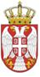         Република СрбијаОСНОВНА ШКОЛА „КРАЉ ПЕТАР  I“        Ниш, Војводе Путника бр. 1           Број: 610-1187/11-2-2019- 04        Датум: 25. 07. 2019. године	    Седница бр. 11ИЗВОД ИЗ ЗАПИСНИКАса седнице Шкослког одбора Основне школе „Краљ Петар I“  Нишодржане 25. 07. 2019.  године одржане у просторијама школеОДЛУКЕ	1. Донета Одлука о утврђивању предлога финансијског плана за 2020. годину..								Записничар								Лидија Цветковић